Ministero dell’Economia e delle FinanzeDIPARTIMENTO DELL’AMMINISTRAZIONE GENERALE, DEL PERSONALE E DEI SERVIZI DIREZIONE CENTRALE DEI SISTEMI INFORMATIVI E DELL’INNOVAZIONE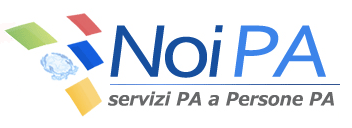 OGGETTO: Bonus D.L. 66 del 24 aprile 2014 - Rilascio self service per rinunciare al credito fiscaleCome anticipato nel messaggio n. 59 del 22 maggio 2014, questa Direzione ha rilasciato sul portale NoiPa il nuovo self-service ‘Bonus irpef’. Il servizio consente agli amministrati di comunicare la rinuncia al beneficio di cui all’oggetto, attribuito in via automatica da questa Direzione sulla base delle informazioni registrate nel sistema NoiPA. Gli effetti della rinuncia decorrono dalla prima emissione stipendiale utile. L’informazione dell’eventuale rinuncia è visualizzabile, per i soli uffici responsabili del trattamento economico, nella funzione ‘Dati generali’ del menù ‘Riepilogo dati’ dell’applicazione “Gestione stipendio (ex SPTWeb)”.Gli stessi uffici potranno, su esplicita richiesta dell’amministrato, recuperare il credito eventualmente già corrisposto nei periodi di paga successivi a quello nel quale è resa la comunicazione. Si ricorda che a tale scopo è stata istituita la ritenuta: ‘E80 – Recupero credito art.1 DL 66/2014’, comunicabile con la funzione ‘Ritenute extra-erariale’ dell’applicazione “Gestione stipendio (ex SPTWeb)”. Resta inteso che in fase di conguaglio fiscale, in presenza di rinuncia comunicata dall’amministrato, questa Direzione provvederà comunque a recuperare il credito fiscale corrisposto, laddove non già recuperato dagli uffici responsabili.Il nuovo self-service ‘Bonus irpef’ consente, inoltre, di effettuare l’annullamento della rinuncia precedentemente comunicata.     Si coglie l’occasione per ricordare che per utilizzare le procedure self-service, è necessario disporre del PIN (da richiedere al proprio Ufficio di servizio nel caso l'amministrato non lo possieda già), o utilizzare la CNS (Carta Nazionale dei Servizi).	IL DIRIGENTERoberta LOTTIDataRoma, 27 maggio 2014Messaggio061/2014DestinatariUffici responsabiliTipoInformativa/OperativaAreaStipendi 